Hody, hody doprovody,já jsem malý zajíček,utíkal jsem podle vody,
 nesl košík vajíček.Potkala mě koroptvička,
 chtěla jedno červené,
 že mi dá lán jetelíčkaa já říkal: Ne, ne, ne.Na remízku mezi poli,mám já strýčka králíčka,tomu nosím každým rokem,
 malovaná vajíčka.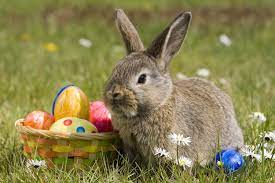 